FTESË PËR OFERTË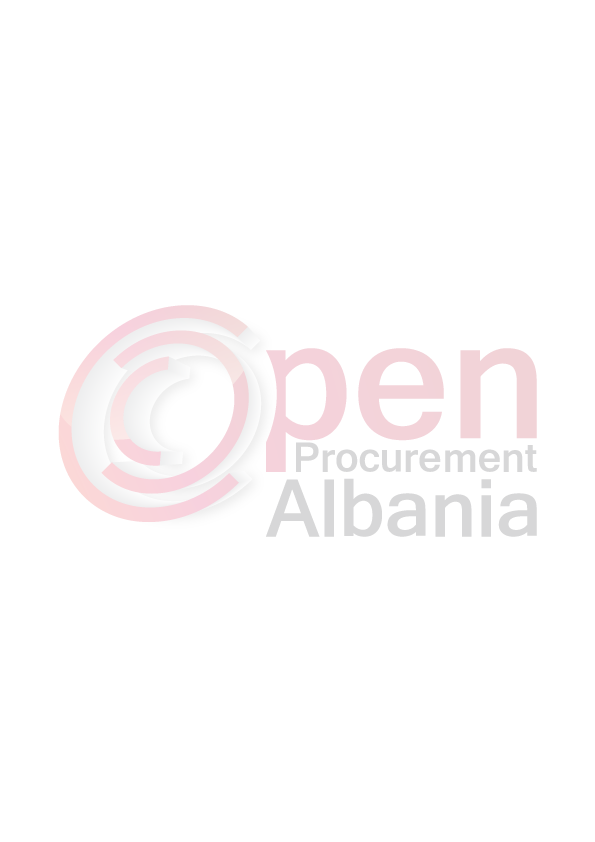 Emri dhe adresa e autoritetit kontraktorEmri _________Bashkia Libohovë______________Adresa________Libohovë___________________________Tel/Fax_______0881 22091__________________________E-mail___________________________________________Faqja e Internetit___________________________________Autoriteti kontraktor Bashkia Libohovë, do të zhvillojë procedurën e prokurimit me vlerë të vogël me fond limit 38.910 (tridhjetë e tetë mijë e nëntëqind e dhjetë) lekë pa T.V.Sh. me objekt “Përgatitje raporti për VNM për objektin “Rikonstruksion i rrugës Autostradë-fshati Bulo”” .Data e zhvillimit do të jetë 26.04.2016, ora 14:00 në adresën www.app.gov.al.Emërtimi						          Njësia	 SasiaRaport për VNM për objektin “Rikonstruksion i rrugës Autostradë-fshati Bulo”	           copë	     1			Operatorët pjesëmarrës duhet të plotësojnë kriteret e mëposhtme:Të jenë të pajisur me licencë në fushën përkatëse.Rastet e mosdorëzimit të një dokumenti, ose të dokumenteve të rreme e të pasakta, konsiderohen si kushte për skualifikim.Afati i lëvrimit të mallit do të jete brenda 4 (katër) ditëve nga njoftimi i fituesit. Në të kundërt, Autoriteti Kontraktor do të bëjë skualifikimin e operatorit ekonomik.Malli do të dorëzohet në magazinën e blerësit i plotë në sasinë, llojet dhe specifikimet teknike të kërkuara.TITULLARI I AUTORITETIT KONTRAKTORLuiza MANDI_____________________________